О внесении изменений в Перечень объектов, находящихся в муниципальной собственности муниципального образования «Няндомское» и Няндомского муниципального района Архангельской области, утвержденный постановление администрации Няндомского муниципального района Архангельской области от 28.01.2022 № 28-па Руководствуясь пунктом 3 статьи 4 Федерального закона от 21.07.2005 
№ 115-ФЗ «О концессионных соглашениях», Федеральным законом от 06.10.2003 № 131-ФЗ «Об общих принципах организации местного самоуправления в Российской Федерации», Положением о Комитете по управлению муниципальным имуществом и земельными ресурсами администрации Няндомского муниципального района Архангельской области, утвержденным решением Собрания депутатов муниципального образования «Няндомский муниципальный район» от 07.04.2010 № 19, руководствуясь пунктом 8 статьи 5, статьями 32 Устава Няндомского района, администрация Няндомского муниципального района Архангельской области п о с т а н о в л я е т:1. Перечень объектов, находящихся в муниципальной собственности муниципального образования «Няндомское» и Няндомского муниципального района Архангельской области, в отношении которых планируется заключение концессионных соглашений в 2022 году, утвержденный постановлением администрации Няндомского муниципального района Архангельской области от 28.01.2022 № 28-па, дополнить пунктами № 61-160, согласно приложению к настоящему постановлению.2. Комитету по управлению муниципальным имуществом 
и земельными ресурсами администрации Няндомского муниципального 
района Архангельской области настоящее постановление 
разместить на официальном сайте Российской Федерации в 
информационно-телекоммуникационной сети «Интернет» для размещения информации о проведении торгов www.torgi.gov.ru и на официальном сайте администрации Няндомского муниципального района Архангельской области.3. Настоящее постановление вступает в силу со дня его подписания.ПЕРЕЧЕНЬ объектов, находящихся в муниципальной собственности муниципального образования «Няндомское» и Няндомского муниципального района Архангельской области, в отношении которых планируется заключение концессионных соглашений в 2022 году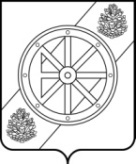 АДМИНИСТРАЦИЯНЯНДОМСКОГО МУНИЦИПАЛЬНОГО РАЙОНААРХАНГЕЛЬСКОЙ ОБЛАСТИП О С Т А Н О В Л Е Н И Еот « 17 » июня 2022 г. №  213  -паг. НяндомаГлава Няндомского района                 А.В. КононовПРИЛОЖЕНИЕк постановлению администрацииНяндомского муниципального района Архангельской областиот « 17 » июня 2022 № 213 -па№ п/пНаименование объектаМестонахождение объектаПлощадь (кв.м), Протяженность (м; п.м)Год ввода в эксплуатациюКадастровый номер объекта61Здание с артскважинойАрхангельская область, Няндомский р-н, ж/д_ст. Бурачиха, ул. Советская, д. 37А26,2 кв.м197829:12:070107:76062Артезианская скважинаАрхангельская область, Няндомский муниципальный район, МО «Няндомское», г. Няндома, ул. Красноармейская, д. 56Б4,7 кв.м198929:12:010207:10863Здание с артскважинойАрхангельская область, Няндомский район, ж/д ст.Бурачиха, пер.Лесной, строен. 1832,1 кв.м198029:12:070107:76864Артезианская скважина № 3Архангельская область, Няндомский район, г. Няндома в 110 м юго-восточнее станции 3-го подъема15,6 кв.м198729:12:010115:65565Здание с артскважинойАрхангельская область, Няндомский р-н, 
п. Шестиозерский, ул. Центральная, д. 120,3 кв.м196029:12:080107:65266Здание с артскважиной и водонапорной башней Архангельская область, Няндомский р-н, д. Андреевская, ул. Колхозная, д. 28, строен 110,4 кв.м198729:12:020122:41167Здание с артскважинойАрхангельская область, Няндомский муниципальный район, ж/д ст. Зеленый, улица Пролетарская, д. 1519,1 кв.м196729:12:070101:49768Здание с артскважинойАрхангельская область, Няндомский р-н, 
ж/д ст.Бурачиха, пер.Центральный, строен.927 кв.м197329:12:070107:77269Здание с артскважинойАрхангельская область, Няндомский р-н, 
п. Шестиозерский, ул. Вокзальная, д. 224,4 кв.м196829:12:080107:65370Артезианская скважинаАрхангельская область, Няндомский р-н, 
ст. Няндома, ул. Гагарина5 кв.м196529:12:000000:10171Здание с артскважинойАрхангельская область, Няндомский р-н, 
ж/д ст. Полоха, ул. Центральная, д. 812 кв.м196729:12:070108:25672Магистральный трубопровод холодного водоснабжения)Архангельская область, Няндомский район, д. Андреевская1511 м200629:12:020122:39573Здание с артскважинойАрхангельская область, Няндомский р-н, г Няндома, ул. Сосновая, д. 2812,5 кв.м198529:12:010202:79374ВодопроводАрхангельская область, Няндомский р-н, 
г. Няндома1,7 км197829:12:000000:45575Водопроводный участокАрхангельская область, Няндомский район, город Няндома, улица 60 лет Октября к дому 220,42 м198829:12:010114:42676Хозяйственно-питьевое водоснабжениеАрхангельская область, Няндомский р-н, 
г Няндома0,842 км197029:12:000000:39177Разводящая линия водопроводаАрхангельская область, Няндомский р-н, г. Няндома, ул. Строителей0,53 км196529:12:000000:75978Сети водопроводаАрхангельская область, Няндомский район, г. Няндома, ул. Солнечная, 
ул. Весенняя, ул. Луговая, пер. Радужный1590 м201429:12:010213:38179Водопроводная сетьАрхангельская область, Няндомский район, муниципальное образование «Няндомское», город Няндома351 м197029:12:010102:85480Водопроводная сетьАрхангельская область, Няндомский район, муниципальное образование «Няндомское», город Няндома1346 м.198529:12:000000:169281Водопроводная сетьАрхангельская область, Няндомский район, муниципальное образование «Няндомское», город Няндома1657 п.м198429:12:000000:169382Наружный водопровод к 98 квартирому жилому домуАрхангельская область, Няндомский р-н, г. Няндома0,37 км198229:12:000000:39483Водопроводная сеть от ск-68/ПГ до ск-34Архангельская область, Няндомский р-н, г. Няндома1,813 км197429:12:000000:45484Водопроводная сетьАрхангельская область, Няндомский район, муниципальное образование «Няндомское», город Няндома99 м195829:12:010110:280685Магистральная сеть к д.10 по 
ул. Ф. ПлаттенаАрхангельская область, Няндомский район, город Няндома11м195929:12:010110:2827 86Водопроводные сети от водонапорной башниАрхангельская область, Няндомский район, г. Няндома, ул. Гагарина1728 м197329:12:000000:10087Артезианская скважина № 8Архангельская область, Няндомский район, г. Няндома, в 125м южнее д. 34 по ул. Фадеева11 кв.м198429:12:010115:53288Разводящая линия водопроводаАрхангельская область, Няндомский р-н, 
г. Няндома2023 м193729:12:000000:41089Артезианская скважина № 7Архангельская область, Няндомский район, г. Няндома, в 20м южнее д. 12 по ул. Южная11 кв.м199029:12:010217:26590Артезианская скважина № 2Архангельская область, Няндомский район, г. Няндома, в 40 м южнее д. № 51 по ул. Ленина10 кв.м198329:12:010115:66291Артезианская скважина № 5Архангельская область, Няндомский район, г. Няндома, в 490м юго-восточнее южного переезда9,3 кв.м199029:12:010216:27992Здание котельной ЛПК 441Архангельская область, Няндомский р-н, 
г. Няндома, ул. Московская, д. 12А444,1 кв.м198629:12:010112:22493Башня Рожновского СББЖАрхангельская обл., Няндомский муниципальный район, г. Няндома, 
МО «Няндомское», ул. Свободы, д. 45, 
стр. 10,8 кв.м198629:12:010201:29294Артезианская скважина № 10Архангельская область, г. Няндома, в 265 м юго-восточное д.8 по 
ул. Индустриальная9,1 кв.м198129:12:000000:168395Артезианская скважина № 7Архангельская область, г. Няндома, в 535 м юго-восточное д.8 по ул.Индустриальная7,9 кв.м198129:12:000000:167696Артезианская скважина № 8Архангельская область, г. Няндома, в 480 м юго-восточное д.8 по ул.Индустриальная9 кв.м198029:12:000000:168297Насосная станцияАрхангельская область, Няндомский р-н, г. Няндома, ул. Фадеева, д. 2, строение 1168,5 кв.м198029:12:010115:284298Здание с артскважинойАрхангельская область, Няндомский муниципальный район, МО «Няндомское», г. Няндома, ул. Труда, д. 11, строение 24,5 кв.м198129:12:010103:15899Здание с артскважинойАрхангельская область, Няндомский р-н, 
д. Конда, ул. Советская, д. 2, строен 14,9 кв.м197329:12:020114:148100 Здание с артскважинойАрхангельская область, Няндомский р-н, 
г. Няндома, ул. Загородная, д. 17Б2,3 кв.м197229:12:010108:523101Водопроводная насосная станция 2 подъёмаАрхангельская обл., г. Няндома, в 920 м юго- восточнее д.8 по ул. Индустриальная148,3 кв.м198029:12:000000:1679102Здание станции обезжелезивания водыАрхангельская область, Няндомский р-н, г. Няндома, мкр. Каргополь-2, 
ул. Гагарина, д. 22190,8 кв.м197729:12:010303:705103Сливная станция на 1 местоАрхангельская область, Няндомский район, г. Няндома, в 660 м южнее д. 3 по ул. Южная146,3 кв.м198229:12:010215:334104Здание над артскважинойАрхангельская область, Няндомский р-н, г. Няндома, ул. Гагарина6 кв.м196729:12:000000:107105Водонапорная башняАрхангельская область, Няндомский р-н, 
г. Няндома, ул. Гагарина24 кв.м197229:12:000000:102106НасоснаяАрхангельская область, Няндомский муниципальный район, МО «Няндомское», г. Няндома, ул. Московская, д. 6 «б», строение 439,7 кв.м198929:12:010112:193107Сети водопроводаАрхангельская область, Няндомский район, г. Няндома, ул. Труда762 м198129:12:010103:146108Сети водопровода производственная зона ПТФ Зона БАрхангельская область, Няндомский район, г. Няндома, производственная зона ПТФ Зона Б1437 м198029:12:010215:354109Сети водопровода от насосной станции III подъемаАрхангельская область, Няндомский район, г. Няндома2853 м198029:12:000000:1527110Сети водопроводаАрхангельская область, г. Няндома, 
ул. Промартельная, ул. Заводская369 м196829:12:010203:473111Сети водопроводаАрхангельская область, г. Няндома, база РСУ369 м198029:12:010214:496112Сети водопровода (площадка № 4)Архангельская область, р-н Няндомский, 
г. Няндома, мкр Каргополь-2, ул. Гагарина, 
ул. Спортивная, ул. Чкалова, ул. Школьная4344 м196329:12:010303:1977113Сети водопровода (площадка № 2)Архангельская область, р-н Няндомский, г. Няндома, мкр. Каргополь-2, ул. Производственная4263 м196329:12:010303:1978114Артезианская скважина № 5Архангельская область, Няндомский р-н, 
г. Няндома в 717 м юго-восточнее д. 8 по ул. Индустриальная7,9 кв.м198129:12:000000:1680115Водопроводная площадкаАрхангельская область, р-н Няндомский, 
г. Няндома, ул. Индустриальная, в 890 м. юго-восточнее д. 82600 м198029:12:000000:1589116Артезианская скважинаАрхангельская область, Няндомский р-н, 
г. Няндома, ул. Сосновая, д. 290,1 кв.м197829:12:010202:424117Здание с артскважиной и водонапорной башнейАрхангельская область, Няндомский р-н, 
г. Няндома, мкр. Каргополь-2, ул. Гагарина, д. 2555,6 кв.м196029:12:010303:1970118Сборные ж/б лотки сточных вод, водоизмерительные лоткиАрхангельская область, Няндомский район, г.Няндома47 кв.м198229:12:010215:369119Сеть водоснабжения от артезианской скважины «Загородная»Архангельская область, Няндомский район, г. Няндома329 м197029:12:010108:521120Низковольтные кабельные сетиАрхангельская область, Няндомский муниципальный район, МО «Няндомское»,
г. Няндома87 м198029:12:010215:364121Сеть водопроводная от артезианской скважины «АТП»Архангельская область, г. Няндома141 м195829:12:010102:808122Резервуар Д-13Архангельская область, Няндомский район, г.Няндома, ул.Индустриальная, в 900 м юго-восточнее д.81000 куб.м198029:12:000000:1710123Резервуар Д-14Архангельская область, р-н Няндомский, 
г. Няндома, ул. Индустриальная, в 930 м. юго-восточнее д. 81000 куб.м198029:12:000000:1588124Сеть водоснабжения от артезиансокй скважины «Горбача»Архангельская область, Няндомский муниципальный район, МО «Няндомское», 
г. Няндома360 м.198729:12:010208:548125Сети водопровода от ПТФ до 3-го подъемаАрхангельская область, г. Няндома1309 м198029:12:000000:1526126Резервуар-1Архангельская область, Няндомский р-н, 
г. Няндома, ул. Фадеева, д. 2, строение 2216 кв.м198029:12:010115:2739127Резервуар-2Архангельская область, Няндомский р-н, 
г. Няндома, ул. Фадеева, д. 2, строение 3216 кв.м198029:12:010115:2738128Здание с артскважинойАрхангельская область, Няндомский р-н, 
г. Няндома, ул. М.Горбача, д. 20А, строение 16,1 кв.м198729:12:010211:955129Здание с артскважинойАрхангельская область, Няндомский р-н, 
г. Няндома, ул. Сосновая, д. 276,4 кв.м197529:12:010202:787130Административное зданиеАрхангельская область, Няндомский р-н, г.Няндома, ул.Южная, д.2, строен.3372,4 кв.м198229:12:010217:692131Скважина №3Архангельская область, Няндомский р-н, г. Няндома, ул. Московская, д. 6Б, строение 34,6 кв.м198929:12:010112:462132РезервуарыАрхангельская область, Няндомский р-н, г. Няндома, ул. Московская, д. 6Б, строение 5400 куб.м198929:12:010112:461133ТрубопроводАрхангельская область, г. Няндома, ул. Московская, д. 6 б, строение 680,68 п.м199929:12:010112:213134 Скважина № 2Архангельская область, Няндомский р-н, 
г. Няндома, ул. Московская, д. 6Б, строение 24,6 кв.м198929:12:010112:460135Здание с артскважинойАрхангельская область, Няндомский р-н, г.Няндома, ул.Генерала Ковырзина, д.39а, строен.16,8 кв.м195829:12:010102:840136Здание с артскважинойАрхангельская область, Няндомский р-н, 
г. Няндома, пер Свободы, д. 505,3 кв.м198329:12:010201:793137Скважина № 1Архангельская область, Няндомский муниципальный район, МО «Няндомское», 
г. Няндома, ул. Московская, д. 6 «б», строение 14,6 кв.м199529:12:010112:218138Сети водопровода ул. Горького, пер. Клубный, 
ул.Красноармейская, ул. Тульская, 
ул. СосноваяАрхангельская область, Няндомский район, г. Няндома, ул. Горького, 
пер. Клубный, ул. Красноармейская, 
ул. Тульская, ул. Сосновая2546 м198029:12:010202:778139Сети водопровода пер. Кирова, ул. Свободы, 
пер. СвободыАрхангельская область, Няндомский район, г. Няндома, пер. Кирова, ул. Свободы, пер. Свободы1077 м198329:12:010201:781140Здание с артскважинойАрхангельская область, Няндомский р-н, г. Няндома, ул. Советская, д. 4Б9,6 кв.м196829:12:010105:1257141Здание с артскважинойАрхангельская область, Няндомский р-н, г. Няндома, ул. Индустриальная, д. 4К13 кв.м 197429:12:010214:507142 Сети водопровода по ул.СадоваяАрхангельская область, Няндомский район, г. Няндома, ул. Садовая231 м197629:12:000000:1524143Скважина № 1Архангельская область, Няндомский р-н, г. Няндома, ул. Фадеева, д. 2, строен 49,6 кв.м.198029:12:010115:2812144Здание с артскважиной и водонапорной башнейАрхангельская область, Няндомский р-н, г. Няндома, ул. Труда, д. 11, строение 33,1 кв.м196029:12:010113:356145 Скважина № 2Архангельская область, Няндомский р-н, г. Няндома, ул. Фадеева, д. 2, строен 54,6 кв.м198029:12:010115:2813146Здание с артскважиной и водонапорной башнейАрхангельская область, Няндомский р-н, г. Няндома, ул. Промартельная, д. 6В10,5 кв.м196829:12:010203:483147Сети водопровода производственная зона ПТФ Зона ВАрхангельская область, Няндомский район, г. Няндома, производственная зона ПТФ Зона В1056 м198029:12:010215:353148Сети водопровода 
(ул. Московская, 
ул. Киевская, ул. 60 лет Октября)Архангельская область, г. Няндома, ул. Московская, ул.Киевская, ул.60 лет Октября982 м198429:12:000000:1525149Здание с артскважиной и водонапорной башнейАрхангельская область, Няндомский р-н, 
г. Няндома, ул. Садовая, д. 19, строен. 118,9 кв.м196829:12:010106:613150ОграждениеАрхангельская область, г. Няндома, 
ул. Московская, д. 6 б, строение 7266 м198929:12:010112:203151Артезианская скважина № 9Архангельская область, Няндомский р-н, г. Няндома8,6 кв.м 198129:12:000000:1684152Здание с артскважинойАрхангельская область, Няндомский р-н, 
г. Няндома, ул. Свободы, д. 51Б7,7 кв.м196729:12:010201:794153Сети водопровода производственная зона ПТФ Зона ААрхангельская область, Няндомский район, г. Няндома, производственная зона ПТФ Зона А1010 м198029:12:010215:352154Сети водопровода производственная зона ПТФ Зона ААрхангельская область, Няндомский район, г. Няндома, производственная зона ПТФ Зона А1045 м198029:12:010215:346155Водопроводная сетьАрхангельская область, Няндомский район, муниципальное образование «Няндомское», город Няндома681 м193529:12:010110:2807156Здание с артскважинойАрхангельская область, Няндомский р-н, 
г. Няндома, мкр. Каргополь-2, ул. Школьная, д. 2Б9,1 кв.м196429:12:010303:1968157Водонапорная башня № 15 от Няндомского ЛПХАрхангельская область, Няндомский муниципальный район, МО «Няндомское», 
г. Няндома, ул. Молодежная, д. 7, строение 29,2 кв.м198829:12:010108:525158Водопроводная сетьАрхангельская область, Няндомский район, муниципальное образование «Няндомское», деревня Андреевская1583 м198729:12:020122:414159Артезианская скважина № 269Архангельская область, Няндомский район, г. Няндома в 30,8 м от дома по ул. Парковая87 м 196829:12:010101:695160Водопроводная сетьАрхангельская область, Няндомский район. муниципальное образование «Няндомское», город Няндома462 м201329:12:010202:798